附件2环境健康风险评估与管理技术培训班微信群二维码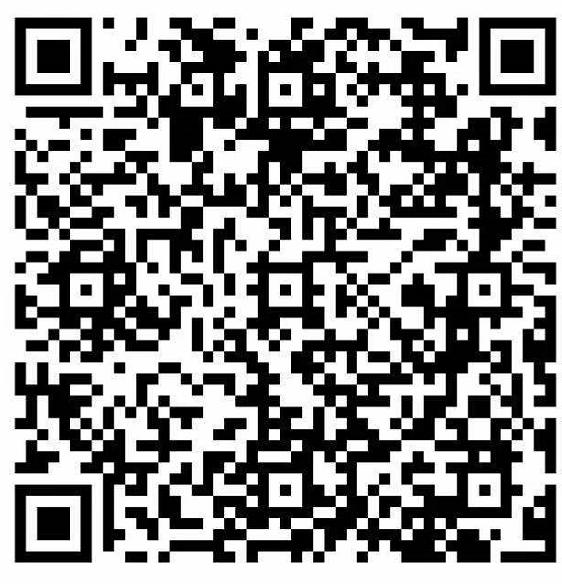 （该二维码2020年11月15日24:00前有效）